ION7300.SNF (Modified)//Format://Axxxxx=Name//A represents an analog measurement.//xxxxx is the Code number in PecConfig. It is defined by the driver. For ION meters, xxxxx is the correspond ION Handle in decimal, except from 1 to 31.//Name is the name of the measurement.//Black: Not changed//Red: The Code number is changed//I4, V4, I5 Harmonics are not supported by ION7300. So the registers are deleted.//Blue: Not changed. Need to check the ION module # of the registers from the ION7300 meter. A0=Vlnavg                       A1=VaA2=VbA3=VcA4=VllavgA5=VabA6=VbcA7=VcaA8=IavgA9=IaA10=IbA11=IcA12=I4A13=V UnbalanceA14=I UnbalanceA15=kW TotalA16=kWaA17=kWbA18=kWcA19=kVAR TotalA20=kVARaA21=kVARbA22=kVARcA23=kVA TotalA24=kVAaA25=kVAbA26=kVAcA27=PF TotalA28=PFaA29=PFbA30=PFcA31=FrequencyA22704=kWh ImportA22705=kWh ExportA22706=kWh TotalA22707=kWh NetA22708=kVARh ImportA22709=kVARh ExportA22710=kVARh TotalA22711=kVARh NetA22712=kVAh TotalA22784=Va HD01A22785=Va HD02A22786=Va HD03A22787=Va HD04A22788=Va HD05A22789=Va HD06A22790=Va HD07A22791=Va HD08A22792=Va HD09A22793=Va HD10A22794=Va HD11A22795=Va HD12A22796=Va HD13A22797=Va HD14A22798=Va HD15A22847=Va THDA22848=Va TEHDA22849=Va TOHDA22850=Vb HD01A22851=Vb HD02A22852=Vb HD03A22853=Vb HD04A22854=Vb HD05A22855=Vb HD06A22856=Vb HD07A22857=Vb HD08A22858=Vb HD09A22859=Vb HD10A22860=Vb HD11A22861=Vb HD12A22862=Vb HD13A22863=Vb HD14A22864=Vb HD15A22913=Vb THDA22914=Vb TEHDA22915=Vb TOHDA22916=Vc HD01A22917=Vc HD02A22918=Vc HD03A22919=Vc HD04A22920=Vc HD05A22921=Vc HD06A22922=Vc HD07A22923=Vc HD08A22924=Vc HD09A22925=Vc HD10A22926=Vc HD11A22927=Vc HD12A22928=Vc HD13A22929=Vc HD14A22930=Vc HD15A22979=Vc THDA22980=Vc TEHDA22981=Vc TOHDA22982=Ia HD01A22983=Ia HD02A22984=Ia HD03A22985=Ia HD04A22986=Ia HD05A22987=Ia HD06A22988=Ia HD07A22989=Ia HD08A22990=Ia HD09A22991=Ia HD10A22992=Ia HD11A22993=Ia HD12A22994=Ia HD13A22995=Ia HD14A22996=Ia HD15A23045=Ia THDA23046=Ia TEHDA23047=Ia TOHDA23049=Ib HD01A23050=Ib HD02A23051=Ib HD03A23052=Ib HD04A23053=Ib HD05A23054=Ib HD06A23055=Ib HD07A23056=Ib HD08A23057=Ib HD09A23058=Ib HD10A23059=Ib HD11A23060=Ib HD12A23061=Ib HD13A23062=Ib HD14A23063=Ib HD15A23112=Ib THDA23113=Ib TEHDA23114=Ib TOHDA23116=Ic HD01A23117=Ic HD02A23118=Ic HD03A23119=Ic HD04A23120=Ic HD05A23121=Ic HD06A23122=Ic HD07A23123=Ic HD08A23124=Ic HD09A23125=Ic HD10A23126=Ic HD11A23127=Ic HD12A23128=Ic HD13A23129=Ic HD14A23130=Ic HD15A23179=Ic THDA23180=Ic TEHDA23181=Ic TOHDA22656=kW Total DemandA22657=kVAR Total DemandA22658=kVA Total DemandA22659=Iavg DemandA22778=kW Total Peak DemandA22779=kVAR Total Peak DemandA22780=kVA Total Peak DemandHow to change the ION7300 configurations using PecConfigChange the ION7300 configurations one by one manually. Please do not use the Import SNF file method, otherwise, the data have to be relinked in PecDraw .For example, the Property_Services_Main device(ION7300):1) Click the mouse for twice in the Code cell of kVAh Total, change from 22714 to 22712.Change the Code of Va THD and downwards to Ic TOHD according to the modified SNF file.2) Press Shift and select from I4 HD01 to I5 TOHD and click Delete from the toolbar to delete them.
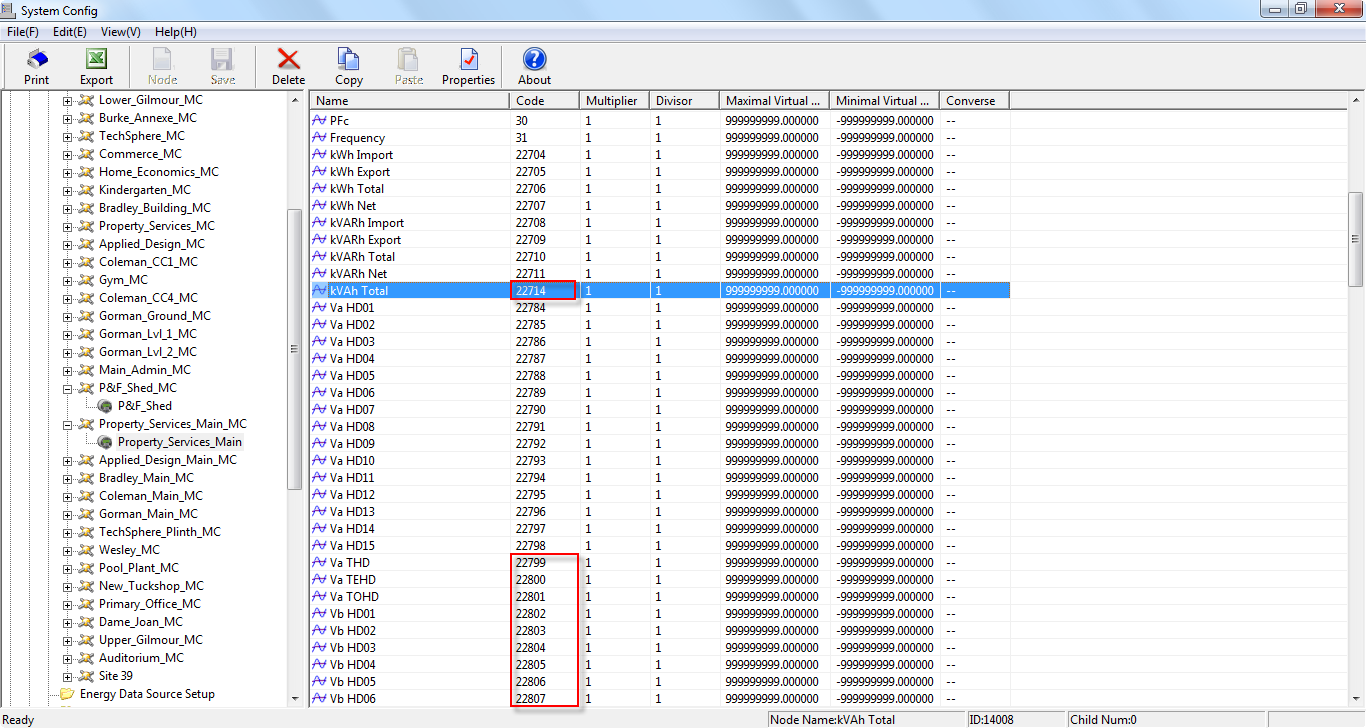 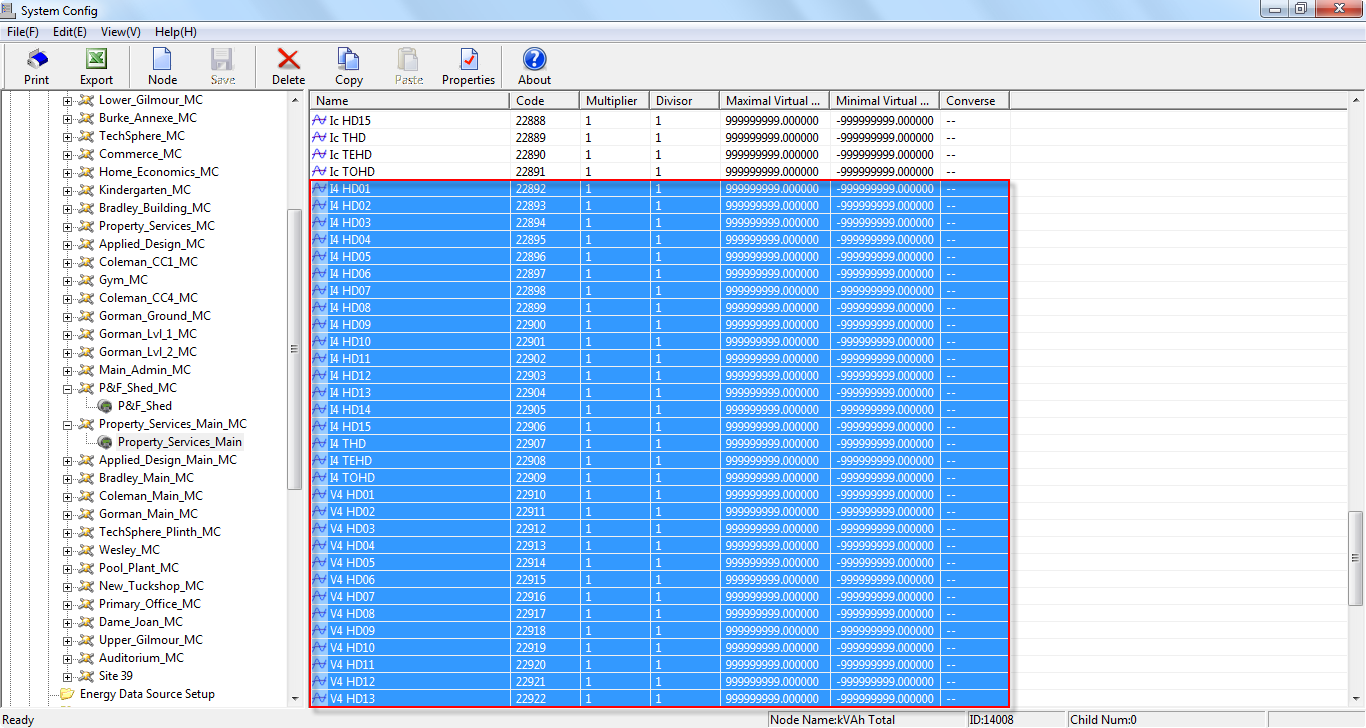 3) Check the ION Handle # of the SWinDemand modules and the Maximum modules of the sliding window demand and peak demand parameters.4) Change the configurations of all other ION7300 meter in the same way.